Publicado en Palma el 19/05/2022 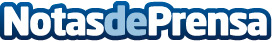 Xacobeo desembarca en Mallorca para conocer las tendencias del turismo mundialXacobeo, nombre internacional con el que se da a conocer el Año Santo Compostelano, cruza el Mediterráneo para participar como patrocinador de excepción en Con-X, una cita que tendrá lugar en Mallorca el próximo 31 de mayo y que contará con la presencia de los principales líderes mundiales del sector turístico globalDatos de contacto:Verónica Rosselló871948181Nota de prensa publicada en: https://www.notasdeprensa.es/xacobeo-desembarca-en-mallorca-para-conocer Categorias: Gastronomía Historia Galicia Baleares Entretenimiento Turismo http://www.notasdeprensa.es